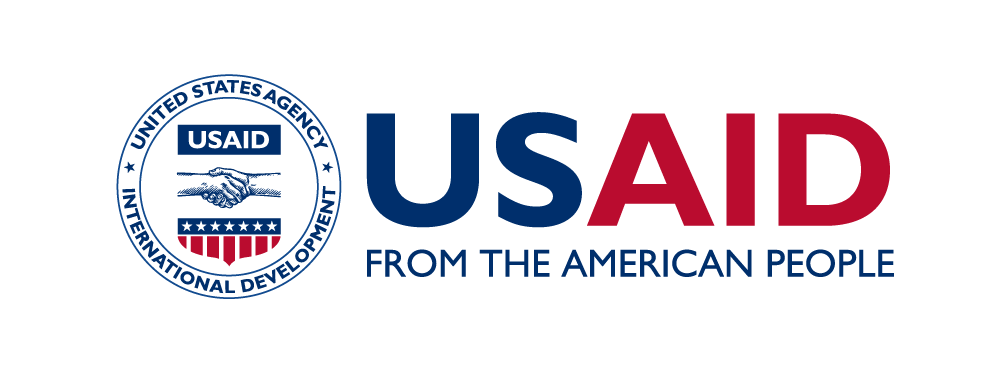 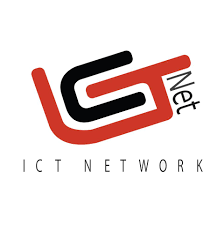 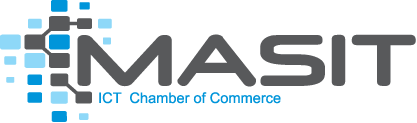 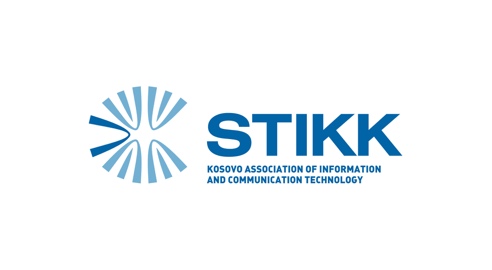 Poziv za kompanije Projekat „Put digitalizacije“ – finansiran je od strane USAID-ovog projekta za ekonomski razvoj, upravljanje i rast preduzeća, a sprovode ga MASIT (Severna Makedonija) u partnerstvu sa STIKK-om (Kosovo) i ICT NET-om (Srbija). 
Objavljuje se drugi po redu javni poziv za prijave kompanija koje posluju u sektoru poljoprivrede i prerade, lakoj proizvodnji (odeća i tekstil, prerada drveta) i turizmu (eko-turizam, seoski turizam i avanturistički turizam), kojima je potreban razvoj personalizovane strategije digitalne transformacije kako bi poboljšali svoje poslovanje.Šta podrazumeva izrada personalizovane strategije digitalne transformacije?Projekat će pružiti stručnu pomoć iskusnih konsultanata, koji će pomoći kompanijama da efikasno identifikuju i daju prioritet IT rešenjima koja bi potencijalno imala najveći povraćaj i uticala na poboljšanje njihovog rada. Ova personalizovana strategija imaće za cilj da analizira trenutne poslovne porcese i identifikuje potrebe kompanije, probleme i izazove, na osnovu kojih će se razraditi i dati detaljne preporuke za primenu IT rešenja u cilju poboljštanja njihovog poslovanja. 
Napomena: Kompanije koje  uspešno završe proces kreiranja strategije digitalne transformacije imaće priliku da se prijave za finansijsku podršku za kupovinu IT rešenja (do 50% tržišne cene a u maksimalnom iznosu od  3000 USD).Koga tražimo?Kompanije registrovane na teritoriji  SrbijeKompanije iz jednog od ciljanih sektora: poljoprivreda i prerada, laka proizvodnja (odeća i tekstil, prerada drveta) i turizam (eko-turizam, seoski turizam i avanturistički turizam)Kompanije koje planiraju da unaprede svoje poslovanje korišćenjem IT rešenja ili alataŠta možete očekivati?Rad sa iskusnim konsultantimaRazvoj personalizovane strategije digitalne transformacijeZainteresovane kompanije treba da nam pošalju svoje informacije  na e-poštu koristeći sledeći obrazac:Kriterijumi za bodovanjeTokom procesa evaluacije, projekat će obratiti pažnju na kapacitet preduzeća i potencijal za digitalnu transformaciju i oceniti rad kompanija prema toj tabeli:Informacije o prijavi: Rok za prijavu na ovaj poziv je 17.05.2021. Zainteresovane kompanije trebaju da se prijave slanjem predloga za izražavanje interesa na sledeće adrese e –pošte: marina.blagojevic@ict-net.com,  anja.pantelic@ict-net.comO projektu „Put digitalizacije“Projekat „Put digitalizacije“ je petnaestomesečni projekat koji finansira USAID-ov projekat za ekoomski razvoj, upravljanje i rast preduzeća, a sprovodi ga MASIT (Severna Makedonija) u partnerstvu sa STIKK-om (Kosovo) i ICT NET-om (Srbija). 
Glavni cilj ovog projekta je pomoć malim i srednjim preduzećima iz ciljnih lanaca vrednosti (sveže i prerađeno voće i povrće, odeća i teksil, prerada drveta i turizam)  sa prostora  Severne Makedonije Kosova i Srbije u njihovim aktivnostima kako bi: (1) bolje razumeli i upoznali se sa prednostima digitalne transformacije; (2) analizali njihov trenutni nivo digitalne transformacije i kreirali strategiju digitalne transformacije identifikujući i dajući  prioritete IT rešenjima i (3) finansijski ih  podržali u procesu kupovine i primene IT rešenja u cilju poboljšanja njihovih poslovnih aktivnosti.Osnovne informacije o kompaniji:Ime kompanijeAdresa kompanije (ulica, broj, grad, država)Veličina kompanije (mikro 1-5 malo 5-50 srednje 50-250) Mikro (1-5 zaposlenih) Malo (5-50 zaposlenih)  Srednje (50-250 zaposlenih) Matični broj ili PIB kompanijeVeb sajt kompanijeTip industrije (izaberi) poljoprivreda (obrada voca I povrca),  odeća i tekstil,  prerada drveta,  turizam (eko turizam, seoski turizam i avanturističkivturizam)Broj zaposlenihStalno zaposleni :Zaposleni na povremeno/privremenim poslovima:Profil kompanije / opisKontakt osobaIme: e-mail adresa: Broj telefona: Detaljnije informacije o kompaniji:Da li kompanija ima poslovni / operativni / marketing plan? Da li su kompanija ili zaposleni završili neke ICT obuke ili procese sertifikacije? Ako je odgovor DA, molimo navedite koje.Da li kompanija trenutno promoviše ili distribuira proizvode/usluge online?Da li kompanija posluje na domaćem i/ ili međunarodnom tržištu?Da li kompanija trenutno razvija nove proizvode/ usluge?Da li je kompanija spremna da investira u IT rešenja za poboljšanje poslovanja?Detaljnije informacije o kompaniji:Da li kompanija ima poslovni / operativni / marketing plan? Ne – 1
Da – do 5Da li su kompanija ili zaposleni završili neke ICT obuke ili procese sertifikacije? Ako je odgovor DA, molimo navedite koje.Ne – 1
Da – do 5Da li kompanija trenutno promoviše ili distribuira proizvode/usluge online?Ne – 1
Da – do 5Da li kompanija posluje na domaćem i/ ili međunarodnom tržištu?Ne – 1
Da – do 5Da li kompanija trenutno razvija nove proizvode/ usluge?Ne – 1
Da – do 5Da li je kompanija spremna da investira u IT rešenja za poboljšanje poslovanja?Ne – 1
Da – do 5